בסיעתא דשמיאצפון הארץ – ממלכת שמורות הטבע והגנים הלאומייםכמעט בכל עונות השנה צפון הארץ הומה מטיילים ותיירים. כדי לאפשר למטיילים ליהנות מן הנוף המגוון, מן הצמחייה העשירה ומבעלי החיים הרבים המוצאים בו את משכנם, הוקמו בצפון כ- 185 שמורות טבע וגנים לאומיים (לצורך השוואה – במישור החוף התיכון והדרומי יש כ- 80 שמורות טבע וגנים לאומיים). כך מנסים גם לשמור על הטבע ועל הנוף וגם לספק למטיילים אתרי תיירות מסודרים ומטופחים.מה ההבדל בין שמורת טבע לגן לאומי?בשמורת טבע שומרים על מצבו הטבעי של השטח – צורות הנוף, בעלי החיים והצמחים שלו.גן לאומי מוקם במקום שיש לו חשיבות היסטורית או לאומית (כמו שרידים של יישוב עתיק, מצודה ועוד). מטרת הגנים הלאומיים היא לשמר את השרידים שהתגלו באזור.כדי לאפשר לקהל רב לבקר בשמורות הטבע ובגנים הלאומיים בלי לפגוע בהם, מוסיפים אמצעים שונים כמו סידור וסימון שבילים למטיילים, גידור אזורים מיוחדים וכו'.תמונה של ציון הרשב''י במירון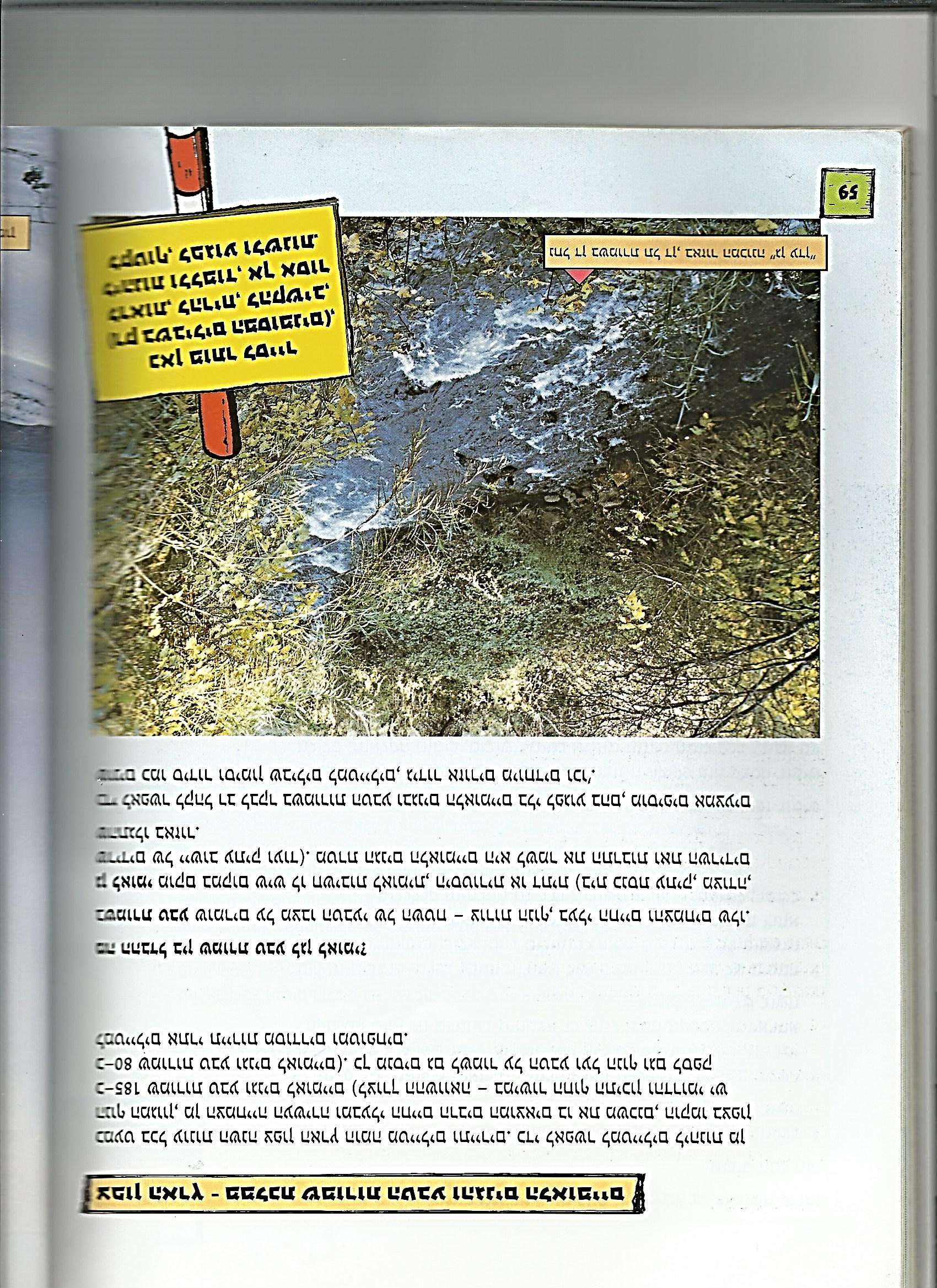 בסיעתא דשמיאשימור הנוף הטבעי בצפון הארץמדוע חשוב כל כך לשמר את הנוף הטבעי בצפון הארץ?הנה כמה סיבות:בצפון הארץ מצויים מקורות המים החשובים של ארץ ישראל, ועל כן חשוב מאוד לשמור עליהם שלא יזדהמו ולא יתייבשו.השטחים הירוקים שבצפון הארץ מכונים "הריאות הירוקות של ישראל". משמעותו של כינוי זה היא סמלית – כמו שהריאות בגוף האדם אחראיות לאספקת חמצן לגוף, כך הצמחים באזורים הירוקים הם מקור חשוב של חמצן לאוויר.הנופים של צפון הארץ בכלל, ושל שמורות טבע בפרט, מושכים תיירים ונופשים רבים וגורמים הנאה למטיילים בהם. על כן מתפתחים באזור אתרי תיירות ונופש, ורבים מתושבי האזור מוצאים בהם את פרנסתם. כלומר, לשימור הנוף יש חשיבות רבה גם מהבחינה הכלכלית.שימור ופיתוח – שני צרכים מנוגדים?שימור הטבע הוא פעולה חשובה מאוד, אבל לעיתים פעולה זאת "מתנגשת" עם הצורך בפעילויות פיתוח שונות: בניית יישובים, פיתוח חקלאות, סלילת כבישים, הקמת מפעלי תעשייה, פיתוח אתרי תיירות ונופש ועוד. פעולות חשובות ומבורכות אלה עלולות לפגוע בנוף הטבעי. להתלבטות בין פיתוח אזורים לבין שימור הטבע יש משקל רב בצפון הארץ, כיוון שהאזור הזה עשיר בפינות נוף קסומות שחבל להרוס אותן.אז מה עושים? ניסיון אחד לפתרון הבעיה נעשה בשמורת החולה, על כך –  בהמשך.מ ש י מ הבחרי אתר מעניין בצפון הארץ (ציון של צדיק, אתר היסטורי עתיק, שמורת טבע וכדומה).נניח שאת מנהלת האתר, כתבי דף מידע אודות האתר אותו בחרת:הסבר קצר מדוע המקום הפך לאתר כזה / הוכרז כשמורת טבע.הדברים העיקריים שכדאי להראות למבקרים באתר.כללי התנהגות בתוך שטח האתר.